
Annual Self-Assessment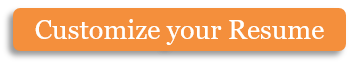 How strong are your customer service skills?What goals did you set for yourself this year?Did you achieve any of your goals?What are your professional ambitions for the upcoming year?Have you been certified by Serve Safe?Are you willing to move from one work station to another when the restaurant gets busy or is short staffed?Do you always handle food according to all safety requirements?Do you feel that you perform every single one of your duties during every single shift, or do you sometimes forget to do a task or put some off until the last minute?Have you always been willing to come in early or stay late when the restaurant is short staffed or has gotten busier than anticipated?Would you be interested in learning other skills, such as how to wait tables or tend bar?Are you a good team player and do you get along with all your co-workers?Do you work hard to communicate with kitchen and wait staff?Do you know how to use all of the equipment in the kitchen? If necessary, can you make each item on the menu by yourself?Which aspects of your job do you want to pursue developing before next year’s self-assessment?How happy are you with your current position? What steps can the company take to improve your job satisfaction? What can you do to help improve your job satisfaction?Copyright information - Please read© This Free Microsoft Office Template is the copyright of Hloom.com. You can download and modify this template for your own personal use. You can (and should!) remove this copyright notice (click here to see how) before customizing the template.You may not distribute or resell this template, or its derivatives, and you may not make it available on other websites without our prior permission. All sharing of this template must be done using a link to http://www.hloom.com/. For any questions relating to the use of this template please email us - info@hloom.comEmployee Name:Employee Identification Number:Employee Identification Number:Employee Identification Number:Assessment Date:Employee's Job Title:Employee's Job Title: